Nom : ______________________________Groupe : _______SOLIDES SEMBLABLES Complète le tableau suivant. Les dessins ne sont pas à l’échelle.
Solides semblablesSolide 1Solide 2Rapport de similitude 
(ou rapport d’homothétie)Rapport des airesRapport des volumes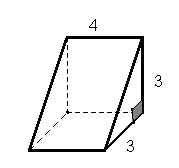 Aire totale ≈ 49,972 cm2Volume = 18 cm3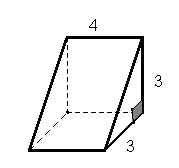 Aire totale ≈ 449,736 cm2 Volume = 486 cm3Aire totale = 49 cm2Volume =  cm3Aire totale = 12,25 cm2Volume =  cm3Solide 1Solide 2Rapport de similitude 
(ou rapport d’homothétie)Rapport des airesRapport des volumesAire totale ≈ 11,211 cm2Volume = 2 cm3Aire totale ≈ 179,376 cm2 Volume = 128 cm3Que remarques-tu?Que remarques-tu?k1Détermine le rayon exact des solides suivants.Détermine le rayon exact des solides suivants.2Les deux prismes ci-dessous sont semblables. Calcule le volume du grand prisme.Les deux prismes ci-dessous sont semblables. Calcule le volume du grand prisme.3Le rapport entre les rayons de deux cylindres semblables est de 4/5.Le rapport entre les rayons de deux cylindres semblables est de 4/5.4Les deux cônes illustrés ci-dessous sont semblables. Calcule le volume exact du petit cône.Les deux cônes illustrés ci-dessous sont semblables. Calcule le volume exact du petit cône.5Une sphère a un volume de π/6 dm3. Si on la peint en rouge, détermine la surface exacte à peindre.Une sphère a un volume de π/6 dm3. Si on la peint en rouge, détermine la surface exacte à peindre.6Pour chacune des situations suivantes, détermine le volume exact du solide selon le rapport de similitude (k).Pour chacune des situations suivantes, détermine le volume exact du solide selon le rapport de similitude (k).7Complète le tableau ci-dessous. Il s’agit de solides semblables.Complète le tableau ci-dessous. Il s’agit de solides semblables.